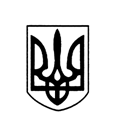 ВАСИЛІВСЬКА МІСЬКА РАДА ЗАПОРІЗЬКОЇ ОБЛАСТІР О З П О Р Я Д Ж Е Н Н ЯМІСЬКОГО ГОЛОВИ 28 грудня 2021                                                               № 281Про затвердження протоколу про результати аукціону на право оренди майна, що є комунальною власністю Василівської міської ради Запорізької області, а саме: нежитлове приміщення – індивідуально визначене нерухоме майно – кабінет в адміністративній будівлі № 332, загальною площею 13,23 м2, що розташований за адресою: Запорізька область, Василівський район, м.Василівка, бульвар Центральний, 6Д, третій поверх адмінбудівліКеруючись статтею 42 Закону України «Про місцеве самоврядування в Україні», Законом України «Про оренду державного та комунального майна» від 3 жовтня 2019 року№ 157-IX, відповідно до Порядку передачі в оренду державного та комунального майна, затвердженого Постановою Кабінету Міністрів України від 03 червня 2020 року №483 «Деякі питання оренди державного та комунального майна», враховуючи рішення міської ради від 25 лютого 2021 року № 45 «Про розмежування основних функцій щодо здійснення повноважень з управління об’єктами, що є комунальною власністю Василівської міської ради Запорізької області», рішення міської ради від 25 лютого 2021 року № 39«Про деякі питання оренди комунального майна, що є власністю Василівської міської ради Запорізької області», розглянувши протокол електронного аукціону №LLE001-UA-20211130-42172сформований оператором ТОВ «Е-Тендер»21 грудня2021рокуо 20:00:06 та заяву на участь в електронному аукціоні, яка подана Фізичною особою-підприємцем Завадською Євгенією Ігорівною (код РНОКПП 3086810740) шляхом заповнення електронної форми, та електронних копії документів переможця електронного аукціону щодо відповідності вимогам Законом України «Про оренду державного та комунального майна», ЗОБОВ’ЯЗУЮ:Затвердити протокол про результати електронного аукціону на правооренди майна, що є комунальною власністю Василівської міської ради Запорізької області, а саме: нежитлове приміщення – індивідуально визначене нерухоме майно – кабінет в адміністративній будівлі № 332, загальною площею 13,23 м2, що розташований за адресою: Запорізька область, Василівський район, м.Василівка, бульвар Центральний, 6Д, третій поверх адмінбудівлі№ LLE001-UA-20211130-42172 сформований оператором ТОВ «Е-Тендер» 21 грудня 2021року о 20:00:06 через електронний майданчик в електронній торговій системі (ЕТС), що додається.Контроль за виконанням даного розпорядження залишаю за собою.Міський голова                                        Сергій КАЛІМАН